Associated Student Government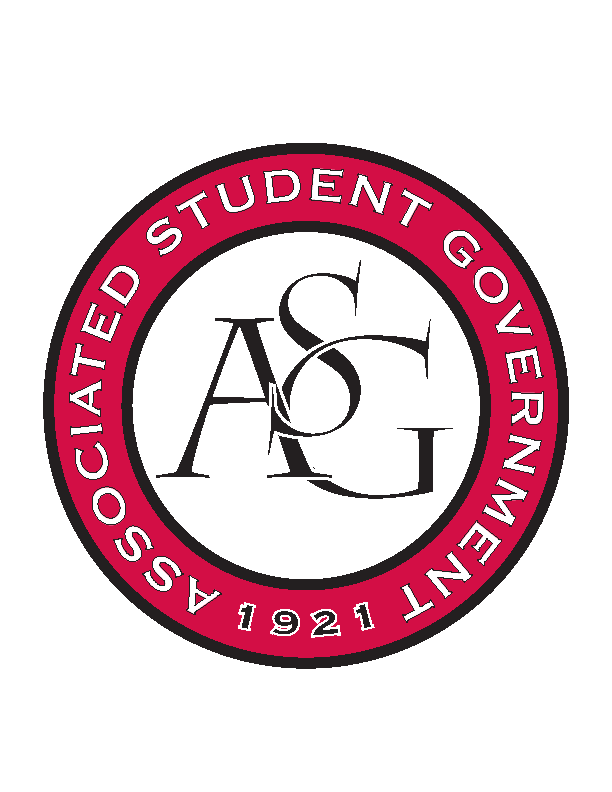 Office of Financial Affairs Meeting MinutesOctober 11th, 2018Call To Order Roll Call Adam CorralColin GonzalezProxy--AlexisEmily RicheyKirsten JamesMadeline BrownProxy--BrittanyPloy PleetissamuthSofia HadleyAbsentWilliam NeelyZachary KeatingProxy--SallyProxiesAlexis ValdesBrittany FulmerNicholas FosterAbsentSally GairhanApproval of the MinutesAppealsSaudi Students ClubEvent 2 weeks from now?Important to present culture and middle eastern culture because there is currently no direct connection between the students and the cultureEducating students on the cultureWant to correct misconceptions on culture—womenDivided into 3 sections One: Arabian past history and present dayTwo: Arabic words and letters and correcting ideas on IslamThree: Women—correcting misconceptions, will be presenting Saudi women, roles women play in Saudi Arabia and historyProvided Chartwells with recipes because they believe the food will be educational QuestionsWould you be opened to changing the date?Yes—gives us more time to be well preparedWho will be helping with the event?People from the clubWhat are the printed educational materials ($120)?Handouts that will be colored (400-600)Have you considered printing off these handouts in the RSO workspace? It is a free resource.We will think about thatWhat is the process for the materials coming from the Embassy?We will be paying for shipment. I think it does not take more that 5 days. They are coming from Washington D.C. $300 is the shipping fees.Would you consider taking the event inside since it will be cold?When we do it inside, we are not allowed to bring anything from outside like Arabian sweets, cooked in our way, the Union does not allow us to bring in outside food. You cannot cook or prepare any food that is not made in an approved kitchen. It has to be certified.Even if it is outside?We have no control when it is not in an approved university kitchen. We decided to cook at home because it will not be as good if we do not cook it. Chartwells will do a good job, but the cultural food will not be as good. You can take your recipes to the chefs.You could cook in the kitchens in Holcombe hall.What is your plan in the event that it is raining or cold?_____ from the Office of International Students can provide with more information.Is the Union going to allow us to bring food in if it is raining outside?No, you can only have Chartwells.October 31st is the soonest you can host the event if you do everything immediately.We are looking for a Tuesday or ThursdayWe prefer November 1st We will need the certified kitchen contact information Would you consider relocating so that you can have your approved food inside?Our main purpose is to attract more people in order to educate them Reynolds Center BenefitsRestaurants cater to Saudi food If we rent tents and buy food and it is rained out, we are out $100What time is the event?9 a.m. – 5 p.m.Maybe for the next event, plan in advanced and prepare the food in a certified kitchenCan a chef approve the food?No, it must be a certified locationWe will look at the Verizon Ballroom We are not sure if you will be able to get the reservation for the locationsShould we reserve the ball room and tables inside after we hear of the decision?If the board approves the budget, you will need to reserve the room. If you cannot get the space, we will have to resend the funding.If the board funds the decision, call tomorrow to reserve the space. You can go to 519 and someone can check the database for the connections lounge or ballroom. Neither the ballroom or the connections lounge are available – NeelyNext Tuesday, connections lounge is open from 9-noon20th whole ballroom is open as well as connections loungeWeek after thanksgiving break the connections lounge is open https://virtualems.uark.eduWhat is the time limit for the event?No time limitThe connections lounge will be open to more studentsWe would like the 29th of November Denied (0-8)You will need to attend another pre-event meeting You will be able to resubmit the budgetAudit ReportsOld BusinessAlpha Kappa DeltaApproved (8-0)The Higher Education OrganizationApproved (8-0)Russian-Eurasian Student OrganizationApproved (8-0)African Students Organization Leave the $75 cleaning fee Approved (8-0)New BusinessPanamanian Student OrganizationStuff for the tables? Flowers? We cannot fund decorations. Are the flowers educational?Motion to cut the boarder decorations--$27.50Approved to cut (7-0)We cannot fund the purchase of table cloths. You can rent them from Chartwells.Motion to cut the table cloths – $125.00Approved to cut (6-1)New miscellaneous total--$345.00 What is the purpose of up lighting?Approved (7-0)Chi AlphaWe can only fund $1750You can distribute this across the students attending in whatever way you want toCan you provide more details about the conference? What part of the conference fee are we paying for?Approved (8-0)oSTEM at University of ArkansasCan you please clarify the registration date?What will you bring back to share with the students here?If there are awards they must come back to the RSO, not the individual.Approved (8-0)Students for a Free TibetHow will you get students to attend your event?Clarify the date and event itinerary Who is speaking at the event?Who are we flying in?Approved (7-0)International Students OrganizationApproved (6-0)Stand Up for Reproductive Rights and Gender EquityApproved (6-0)Vietnamese Student AssociationWe cannot fund non-perishable items, attire, woodblock printing, and you cannot prepare food in an unapproved kitchenLateDenied (0-7)UARK Music Performers Producers & ProfessionalsWhy two nights?Can you itemize the sound equipment? We cannot buy, we can only rent the equipmentFPAC why is it full price when they are co-sponsors?Who is the sound technician?Approved (7-0)Alpha Iota RhoThe location is not on the bus route or within walking distance, therefore we cannot provide funding 254, 265, 253They have 70 members and they are expecting 20 students We do not see this as educational for the entire student bodyAre you using the administrative fees for advertisement of your RSO?Admin Fees Denied (0-7)Denied (0-7)Board of AdvocatesCan you please provide an itemized list from Slims Chickens?Where are the drinks coming from?Please provide a quote from the catererSeems exclusiveIs this a regularly scheduled meeting? 283Can any other student go watch?Denied (0-7)Biology Graduate Student AssociationCan you provide an itemized list from Flying Burrito?Are there any co-sponsors because you are not asking for travel expenses?What is the intention behind feeding 40% of the attendees?Approved (7-0)Millicent Nkirote GikundaAre you involved in an RSO? Could you apply under that organization?Join SOOIE!Approved (7-0)AnnouncementsHunger Talks—October 17thJournalism in the Fake News Era—October 18th Homecoming Parade—October 19th Debate for the Senate Race—October 23rdASG All Call—October 23rd Diversity Town Hall—October 24thHotdogs with Head Hogs—October 25th Lighting Survey—October 30th Make a Difference Day—November 3rdAdjournment 